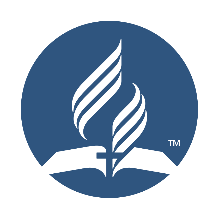 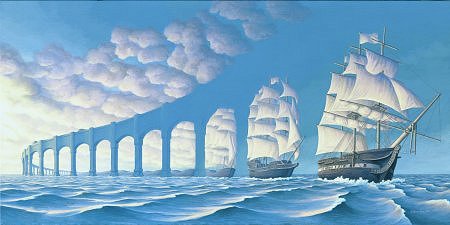     TRANS-EUROPEAN DIVISIONCREATIVE AND INNOVATIVE OUTREACH WITHIN THE TEDJust as last number of years, the TED will again set aside a total fund of maximum £32,000 in 2022 for creative and innovative outreach projects. The fund will be distributed once during this year among the best project ideas coming from the Unions/Fields of the TED.The applications should arrive to the TED office on the application form provided no later than Friday 21 January 2022 and all applications will be considered by the TED Mission Board in March 2022 – and the best ones will be rewarded (and money sent to you in March 2022).Send the applications to: projects@ted.adventist.orgThe requested funds should reach the applicants no later than the end of March 2022. If you have not heard from us or your Union by the end of March 2022, you were not successful, and you need to look for some alternative ways of funding.Before you fill out the application, read the following documents found on our website:Criteria for Applying for MB FundsWhat a Good Project Looks LikeWhat a TED Mission Board Can Do for you?To fulfil the innovative and creative criteria, the project should:Be a new approach you have not tried beforeMeet at least one concrete need of the community you are targetingAim to make a positive difference in the communityUse new methods, means and tools of outreach (i.e. sports, arts, media, social work, business, education, etc.), being an experiment or a pilot project OR use creatively refurbished traditional waysTouch people with at least one aspect of the GospelBe simple and regular in the targeted period of timeAim to make God known in the communityAim to make the Seventh-day Adventists known in the communityInclude some plans for the follow-up as well     TRANS-EUROPEAN DIVISIONFunding ApplicationCountry:						Year of the outreach: 2022Conference:						Project Title:City/Town:						Project Director:People Group:						Organisation Responsible:Estimate Population in People Group:			Estimate of SDA Presence:Budget request in local currency:Item 1:		Item 2:Item 3:Item 4:Item 5:Item 6:							Total: Project Funding:					       	Budget Contribution in your currency:	Project Description: 	Please attach the description on a separate A4 sheet with details on Preparation, Content, Running the Outreach Effort and Follow-up.Local Church (if applicable):Which Conference/Mission:Union:Division funding requested:Total: